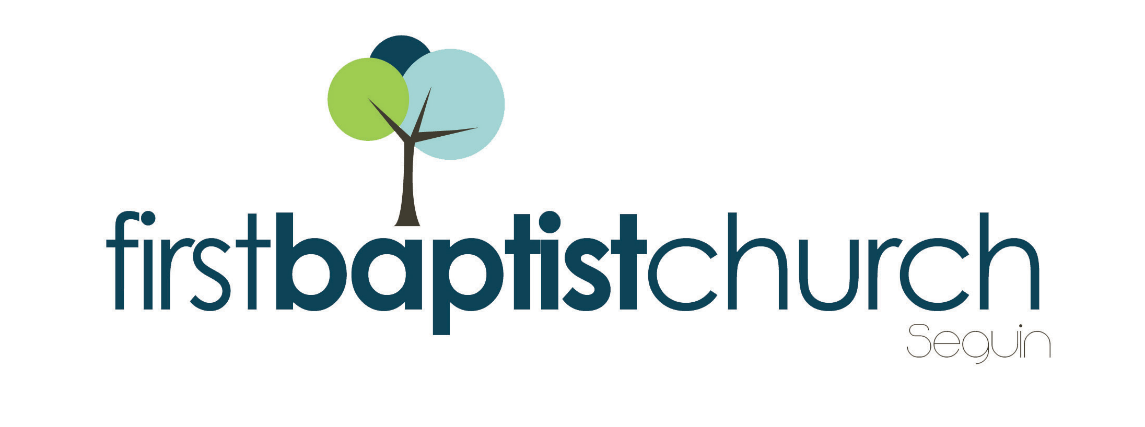 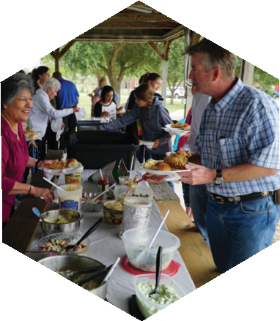 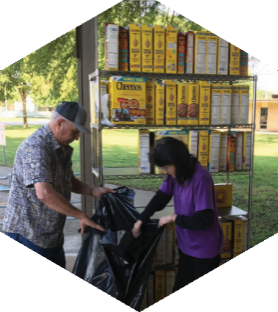 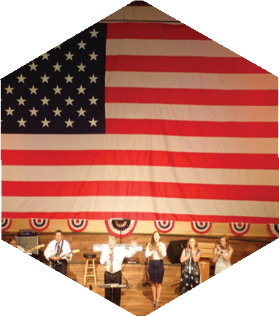 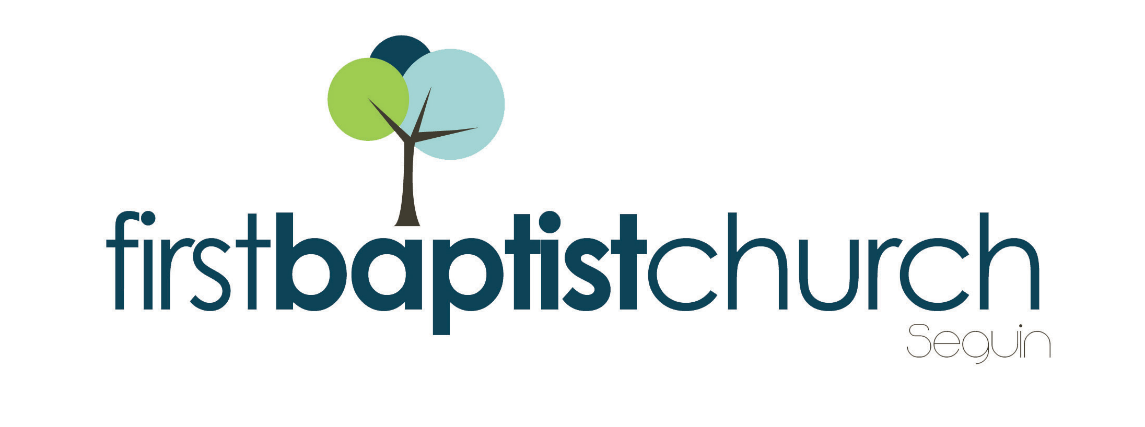 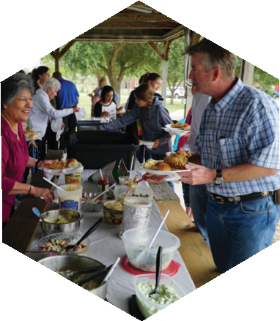 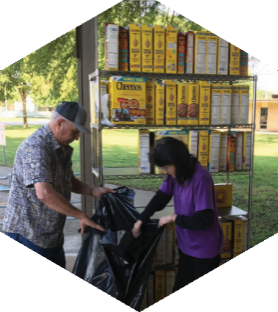 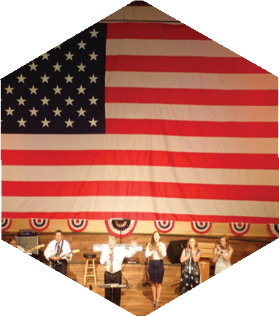 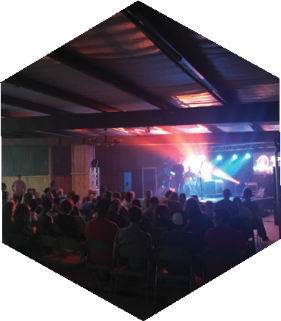 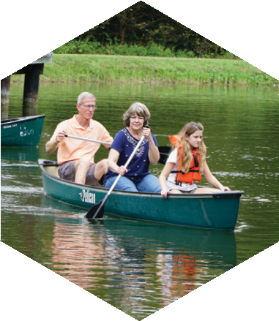 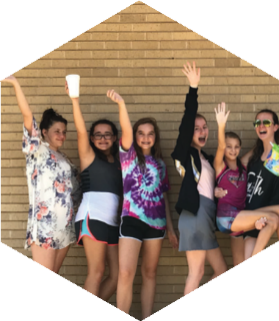 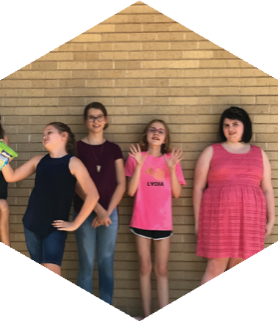 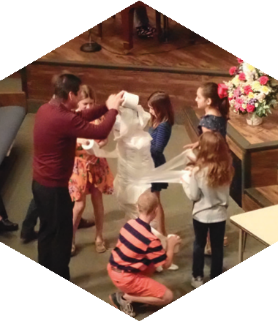 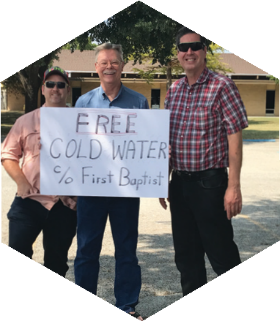 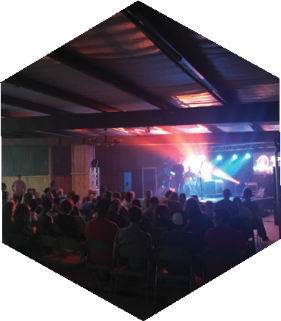 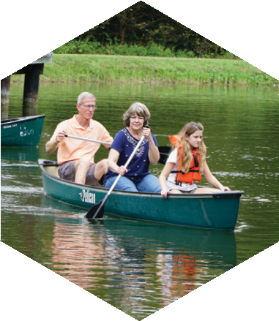 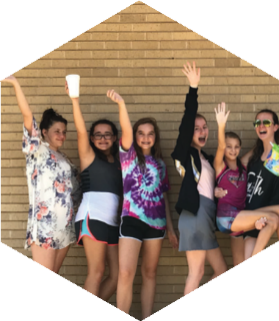 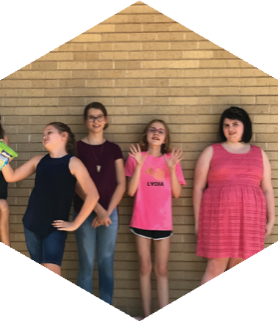 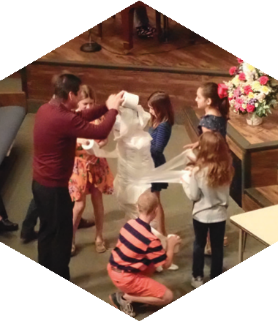 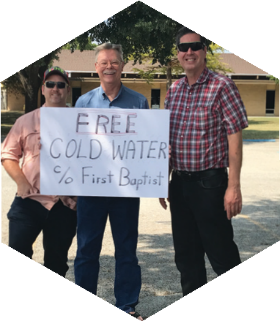 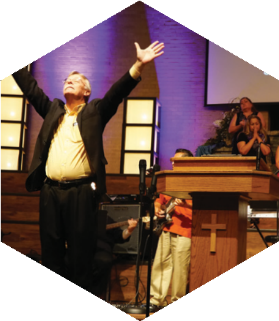 MORNING SERVICEAugust 4, 2019    10:30 amWELCOME/PRAYER                                    Pastor Brice                           DECLARATION OF PRAISE                      CongregationOnly King ForeverHow Great Thou Art (Hymn #10)SCRIPTURE – John 20:18-23                           Bob MooreBAPTISMWORSHIP MEDLEY                                    CongregationYour Grace Finds MeGood, Good Father *I HAVE SEEN THE LORD			     Pastor BriceRESPONDING TO GOD’S WORD             CongregationJesus Is Tenderly Calling (Hymn #316)Offering             					Prayer					             Jim RansdellAlways	   		                                   Praise Team BENEDICTION*    Children 4 years old thru First Grade dismissed for children’s worship following this song. EVENING SERVICE6:00 PMJoin us tonight for a traditional service of hymns and verse by verse preaching. Bro. Brice will be beginning a three sermon series on the role of women in the church. SEGUIN YOUTH SERVICES BACKPACK AND SUPPLIESTODAY – AUGUST 18For the 12th year, First Baptist Church members have the opportunity to give a backpack filled with basic school supplies to a student who participates in the Seguin Youth Services (SYS) after-school program. Today and next Sunday, student names will be available for signup in the foyer before and after the morning worship service. When you sign up for a student, you will be given a list of basic school supplies to purchase and instructions on how to complete your backpack donation. All completed backpacks must be back to the church by Sunday morning, August 18. On Monday, August 19, at 3:00 PM, SYS will host a back-to-school party where the backpacks will be given to the students. All church members are invited to attend to meet and give your chosen student their backpack. SYS is located at 901 N. Guadalupe St.ADULT SUNDAY SCHOOL TRAININGAUGUST  11Adult Sunday School leaders: mark your calendars, our next quarterly training will be held next Sunday. We will gather in the Fellowship Hall for lunch following the morning worship service. The training, led by Ken Brady, Manager of Ongoing Bible Studies Groups Ministry for Lifeway, will begin shortly after noon. Please note that this training is for Adult Bible Fellowship Group leaders only. 